ОБЩЕОБРАЗОВАТЕЛЬНАЯ АВТОНОМНАЯ НЕКОММЕРЧЕСКАЯ ОРГАНИЗАЦИЯ«КЛАССИЧЕСКОЕ ОБРАЗОВАНИЕ»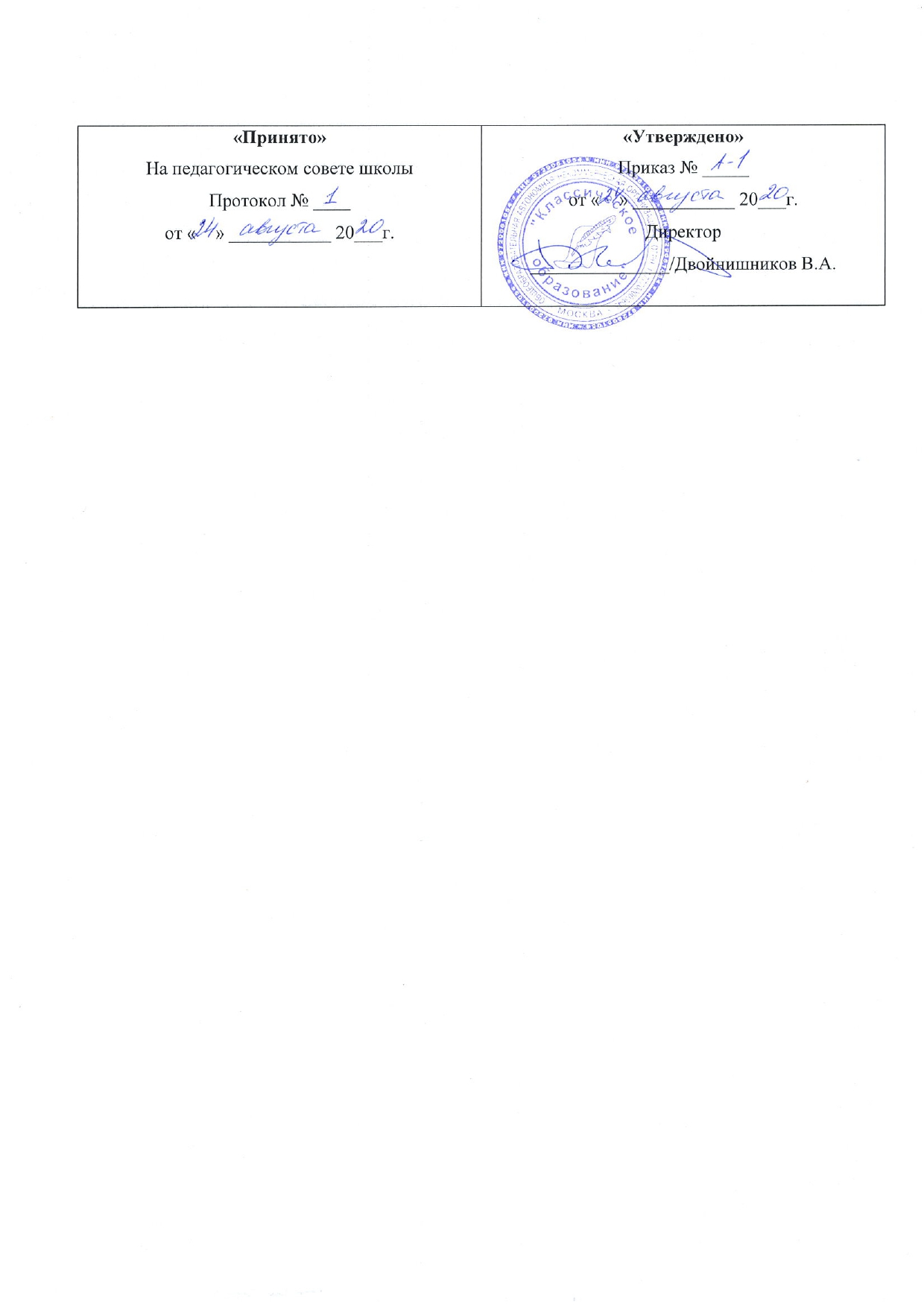 Положение о посещении учебных занятий участниками образовательного процесса в Общеобразовательной автономной некоммерческой организации «Классическое образование»Общие положенияНастоящее Положение устанавливает порядок посещения учебных занятий участниками образовательного процесса и призвано обеспечить:- права обучающихся на получение образования не ниже государственного стандарта общего образования в соответствии с Федеральным законом №273-ФЗ «Об образовании в Российской Федерации» от 29 декабря 2012 года и Уставом ОАНО «Классическое образование» (далее – Школа);- права родителей (законных представителей) на ознакомление с содержанием образовательного процесса, с оценками успеваемости обучающихся;- права учителей на свободу творчества;- права руководителей Школы на осуществление контроля за соблюдением законодательства;1.2. Под учебным занятием (определенным Уставом школы, учебными планами, расписанием) понимается:- уроки;- практические занятия;- уроки в рамках дополнительных услуг;- индивидуальные и групповые занятия;- кружки;- спортивные секции.1.3 Участниками образовательного процесса являются:- педагогический коллектив;- обучающиеся (воспитанники);- родители (законные представители) обучающихся;Посещение учебных занятий администрацией школы2.1. Администрация школы посещает учебные занятия в соответствии с планом работы школы.2.2. Основными целями посещения уроков является:- помощь в выполнении профессиональных задач;- контроль за деятельностью учителей по вопросу усвоения обучающимися государственного образовательного стандарта начального общего, основного общего, среднего общего образования по предметам;· инспектирование деятельности учителей, педагогов дополнительного образования;· контроль за соблюдением законодательства в сфере воспитания и обучения;· повышение эффективности результатов работы школы.2.3.     Порядок посещения занятий:2.3.1. Администратор предупреждает учителя о своем посещении его урока за 10-15 минут до начала урока;2.3.2. Администратор имеет право:· ознакомиться с конспектом урока;· собрать и просмотреть тетради обучающихся;· если это необходимо, беседовать с обучающимися после занятий на интересующую его тему в присутствии учителя;2.3.3. Во время посещения занятий администратор не имеет права:· вмешиваться в ход его проведения;· выходить во время урока (за исключения экстремальных случаев);· уходить до звонка.2.3.4. После посещения занятий обязательно собеседование администратора и преподавателя по следующим направлениям:· самоанализ урока учителем;· анализа урока администратором, директором, посетившим урок;· согласование выводов учителя и администратора по результатам посещенного урока.3. Посещение занятий родителями (законными представителями) обучающихся3.1. Родители (законные представители), на основании ст. 15 Закона РФ «Об образовании» с изменениями от 06.03.2019 г., Устава школы имеют право посещать занятия в школе, где могут:· ознакомиться с ходом занятий, его содержанием, требованиями учителя;· оценить работоспособность своего ребенка, его активность на занятиях;· посмотреть его умение грамотно, правильно излагать свои мысли;· понять место ребенка в коллективе;· сравнить объем его знаний с государственным образовательным стандартом общего образования, объемом знаний других обучающихся;· убедиться в объективности выставления ребенку оценок.3.2. При заявлении родителей (законных представителей) о желании посетить учебные занятия директор школы проводит следующие мероприятия:· принимает заявление от родителей (законных представителей) в письменном виде на посещение уроков;· согласовывает день и время посещения занятий по интересующему их предмету в присутствии учителя-предметника;· назначает по согласованию с родителем (законным представителем) сопровождающего на данное занятие (одного или нескольких из нижеприведенного перечня):-   заместителя директора по учебно-воспитательной работе;-   руководителя методического объединения учителей начальных классов;-   опытного учителя-предметника.3.3. Родители (законные представители) во время посещения занятий обязаны:·   не нарушать порядок (в том числе проведение фото и видеосъемки);·   не выходить из кабинета до окончания занятий.3.4. Родители (законные представители) имеют право:· получить консультацию по интересующим их вопросам по окончании урока;· обратиться к заместителю директора по учебно-воспитательной работе и директору по дальнейшему решению данного вопроса.Посещение занятий учителями школы4.1. Цели посещения уроков педагогами:·   развитие профессионального мастерства педагогов, уровня методической работы;·   повышение уровня освоения обучающимися учебных знаний, умений, навыков;· повышение качества усвоения обучающимися государственного образовательного стандарта общего образования по предмету;·   выполнение учебных программ по предмету;·   обобщение передового педагогического опыта.После посещения учебных занятий проводится собеседование, где согласовываются выводы по результатам посещения.119517, г. Москва, ул. Нежинская, д.19, к.2                                                                                                  Тел. (495)241-19-79